      Ballet for Summer Only           2023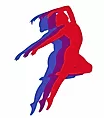 Our current dance year, 2022-23 levels, are combined for summer because we “downsize” the number of levels we offer for our Summer Session schedule.Summer Session Ballet levels are NOT an indication of a student’s Ballet level for the Dance Year 2023/2024Current Season 2022 – 2023                      	Summer Schedule 2023Ballet Beg. 1, 2, 4 & Tap Ballet 3              	Ballet Beginner Younger   Ages 7-10 Ballet Teen  						Ballet Beginner Older  Ages 11- Teen				Ballet Pre Intermediate, Int 1, 3 and 4                           Ballet IntermediateBallet Int 5, Advanced 1 & 2                                          Ballet Advanced Ballet Beg, Int/Adv Pointe 				Ballet Ind/Adv Pointe Dance Team Flex & Conditioning    Jr./Teen                Flex & Conditioning Team Jr/Teen LevelsDance Team Flex & Conditioning Teen/Sr.                   Flex & Conditioning Team Teen/Sr. Levels